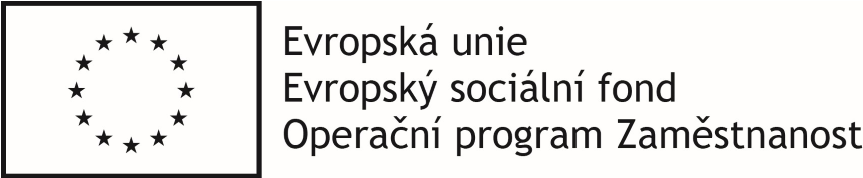 C. V případě podpořených nezaměstnaných osob, které aktivně hledají práci  Potvrzení o postavení podpořené osoby  na trhu práce Potvrzení o vedení v evidenci úřadu práce (vyplní podpořená osoba, která je vedena v evidenci uchazečů o zaměstnání) Úřad práce v  tímto potvrzuje, že výše uvedená osoba je/byla vedena v evidenci uchazečů o zaměstnání od       .     . 20 …  ☐ do       .     . 20 …  	 	☐ k datu vydání tohoto potvrzení. Podpořená osoba: Jméno a příjmení Datum narození Adresa trvalého pobytu Monitorovací období, pro které se potvrzení vydává školní rok 2019/2020Razítko ÚP Jméno a podpis osoby vydávající potvrzení  Datum vydání 